Publicado en Ciudad de México el 26/06/2024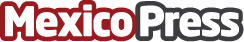 Magnum® lidera el placer del verano con un lanzamiento inspirado en MéxicoLo más reciente de Magnum® es una nueva creación que inspira a vivir el placer y el orgullo de ser mexicano al deleitar con dos ingredientes icónicos del país: chocolate y chile. Magnum® Chocolate con Chile es la primera paleta de la marca diseñada exclusivamente para honrar la herencia y tradición de un paísDatos de contacto:Carlos LeyvaMMValue/Contacto con prensa55 10 79 26 81 Nota de prensa publicada en: https://www.mexicopress.com.mx/magnum-lidera-el-placer-del-verano-con-un Categorías: Nacional Gastronomía Marketing Industria Alimentaria Consumo http://www.mexicopress.com.mx